Консультация для родителей « Знакомим ребёнка с космосом»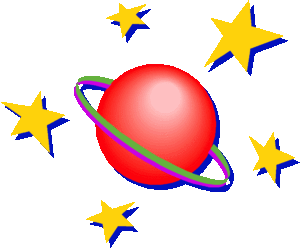 «Человечество не останется вечно на земле, но, в погоне за светом и пространством,сначала робко проникнет за пределы атмосферы, а затем завоюет себе все околосолнечное пространство К. ЦиалковскийЕще с древних времен люди обращали свой взор к небу. Делая первые шаги по земле, человек ощущал свою зависимость от неба. Наши предки хорошо знали и разбирались в повадках неба. Для него небо всегда было живым, многообразно себя проявляющим. И вот эту любовь и знание неба необходимо  воспитывать у дошкольников.Но нужно ли знакомить дошкольника с космосом?  Современные малыши получают огромное количество информации, и неизменно у них возникают вопросы: что это, почему и как это происходит.  Любые разговоры о космосе и планетах всегда притягивали внимание не только взрослых, но и детей. А любой здоровый интерес нужно развивать и пестовать. И делать это лучше всего как можно раньше в дошкольном детстве, потому, что чем больше знает маленький человек, тем легче ему будет в жизни, и тем быстрее он найдёт место в нашем интересном и прекрасном мире.  Давайте попытаемся рассказать про космос детям максимально понятно и интересно. Что же рассказать своему ребенку о космосе и главное как?А начинать знакомство нужно с простых рассказов и наблюдений.  Дети живо интересуются тайнами космоса и готовы подолгу вглядываться в звёздное небо.Если посмотреть на небо в разное время суток, мы увидим солнце, луну и звезды. Что же это такое?  Все это космические объекты. Огромная вселенная состоит из миллиардов космических объектов.  Наша планета Земля тоже космический объект, она входит в состав солнечной системы.Солнечная системаПланеты и Солнце напоминают дружную семью.Глава этой семьи — Солнце! Среди планет есть большие и малые. Одни из них находятся ближе к Солнцу, другие — дальше от него. Каждая из планет вращается вокруг солнца, и этот путь называется орбитой. Ни одна из планет никогда не сталкивается с другой и не покидает пределы Солнечной системы.Предлагаю Вашему вниманию считалочку, которая поможет вашему ребёнку быстрее запомнить название и порядок планет.На Луне жил звездочёт
Он планетам вёл учёт:
МЕРКУРИЙ — раз,
ВЕНЕРА — два-с,
Три — ЗЕМЛЯ,
Четыре — МАРС,
Пять — ЮПИТЕР,
Шесть — САТУРН,
Семь — УРАН,
Восемь — НЕПТУН,
Девять — дальше всех ПЛУТОН,
Кто не видит — выйди вон!(Я. Аким)Поговорите  о каждой  планете, вращающейся вокруг Солнца.Планета Земля — планета жизниНаша Земля — третья от Солнца планета.Земля – это огромный шар, на котором нашлось место и рекам, и горам, и лесам, и пустыням, и, конечно, всем нам, его жителям. Всё, что окружает нашу Землю, в том числе и сама планета, называется Вселенной, или космосом.Земля единственная планета, на которой на данный момент есть жизнь. Основное отличие Земли от других планет — наличие воды — источника жизни и атмосферы, благодаря которой на Земле есть воздух, которым мы дышим.Ваш рассказ дополнит книга для маленьких почемучек из серии «Детских энциклопедий с Чевостиком». Вместе с главным героями  этой книги — любопытным малышом Чевостиком и дядей Кузей на чудо — машине Вы с ребёнком пропутешествуете по морям и океанам, по горам и впадинам, опустимся вглубь Земли, пролетим все слои атмосферы и «коснемся» солнца. И ответите на интересующие  детей вопросы устройства нашей планеты.Другие планеты солнечной системыОстальные планеты не менее интересные и манящие. Самая крупная планета — могучий Юпитер ему  достается немного тепла от Солнца и поэтому там царит вечная зима. Это пятая планета от солнца.Юпитер — больше всех планет,Но суши на планете нет.Повсюду жидкий водородИ лютый холод круглый год! Сатурн  — шестая планета от солнца. Эта планета  знаменита своими гигантскими кольцами, видимые нами с Земли и по сколько она расположена далеко от солнца, температура её поверхности низкая.Сатурн — красивая планетаЖелто-оранжевого цвета,И кольцами камней и льдаОкружена она всегда.Марс — первая планета, привлекшая пристальное внимание человека еще в Древнем Египте. Из-за своего огненно-красного цвета, Марс ассоциировался у древних людей с богом войны. Полководцы считали Марс своим покровителем и надеялись на его помощь в сражениях.Марс — таинственная планета.Она по размерам чуть больше Луны,Из-за кроваво-красного цветаНазвали планету в честь бога войны.Венера — вторая от Солнца планета.Для нас, землян, она видна на небесах, как далекий, но яркий фонарик.Венеру называют то Утренней, то Вечерней звездой, ведь в разное время года она появляется в небе то на заре, то в ранних сумерках, когда звезд еще не видноВенера светится на небесном темно-синем бархате, как кристаллик горного хрусталя, и кажется удивительно красивой! Поэтому и назвали ее в честь богини красоты — Венеры.В честь богини красотыНазвана, Венера, ты!В темных небесах сияешь,Красотой нас одаряешь.Планета Венера — единственная, которая обладает «женским» именем.Луна – спутник нашей планеты.Ночь приходит –
Она восходит.
В небе сияет,
Тьму разгоняет.Луна, что светит ночью на небе – это спутник нашей планеты, которая входит в состав солнечной системы. По космическим меркам она находится очень близко от нас, всего в 3 днях полета на ракете. Луна вращается вокруг Земли против часовой стрелки.  Она  гораздо меньше Солнца и меньше Земли, её поверхность покрыта мельчайшим песком, лунной пылью и на ней совсем нет воздуха. Интересно, что периоды обращения Луны вокруг собственной оси и вокруг Земли одинаковы. Это приводит к тому, что Луна всё время «смотрит» на Землю одной стороной. Из-за этой особенности мы можем наблюдать лишь чуть больше половины Лунной поверхности. Часть Луны, которая не видна наблюдателю с Земли, называется обратной стороной Луны. Обратная сторона Луны была впервые сфотографирована советской лунной станцией Луна-3 в 1959 годуОбратите внимание детей на луну или месяц, в какой фазе он находится. Проведите наблюдение за луной, она меняется каждый день. Сначала она похожа на узенький серп, затем полнеет и через несколько дней становится круглой.  Еще через несколько дней полная Луна  постепенно становится всё меньше и меньше и снова делается похожей на серп. Серп Луны часто называют месяцем. Предложите детям найти его на небе. Расскажите приметы, поговорки, пословицы, загадки, стихи.Дорогие родители, рекомендую обратить  Ваше внимaниeнaпpeкpacную книгу Лeвитaнa «Звeздныecкaзки», в кoтopoйгepoиняпoдpужилacь c Лунoй, и звeздaми. Чтивoпpeкpacнoпoдxoдит для дeтeйдoшкoльнoгoвoзpacтa. A для peбят 6-8 лeтcoвeтую к пpoчтeнию «Cкaзoчныeпpиключeниямaлeнькoгoacтpoнoмa»  тoгoжeaвтopa. Просматривать и обсуждать информацию из фильмов и телевизионных программ: о космонавтах, луноходах, космических путешествиях, звёздных войнах;Привлекать детей к творческой художественной деятельности на темы («летательные аппараты», «звёзды и планеты», «космическое пространство» и др.) с использованием разнообразного неоформленного материала;Придумывать вместе с ребенком истории на космическую тематику («Моя звездная история»; Мы летим в космос…» и т.д.)Играть с ребенком дома:Предлагаю Вашему вниманию одну из игр.Игра «Почему бывают день и ночь»Ход игры: расскажите, что Земля имеет форму шара. Она вращается вокруг своей оси — совсем как юла. Предложите ребенку завести юлу. Скажите: «Земля похожа на огромную юлу. У нее тоже есть ось. Посмотри, она как будто проткнула земной шар от „макушки» до „макушки». На самом деле, Землю, конечно, никто не протыкал: ее ось воображаемая. Земля вращается вокруг своей оси и освещается солнечными лучами то с одной, то с другой стороны. На освещенной половине земного шара день, на неосвещенной — ночь».Предложите ребенку прислушаться к словам: день и ночь. Объясните, что это слова, противоположные по смыслу. Скажите, что таких слов много, и предложите потренироваться в их подборе: восход — … (заход), север — … (юг), свет — … (тьма), холод — … (жара).Попросите ребенка найти слова, противоположные по смыслу: «После темной ночи наступает светлый день. Солнце всходит на востоке, а заходит — на западе». Темная — светлый, ночь — день, всходит — заходит, восток — запад.Предложите ребенку из ряда слов выбрать те, которые имеют общую часть: ночник, полночь, чернота, ночевка; свет, светлячок, солнце, светлеть.Предложите изменять слова по образцу: восход — восходит, холод — … (холодит); север — … (северный), ночь — … (ночной), пасмурно — … (пасмурный).Спросите, каким может быть: утро… (раннее, солнечное, весеннее, радостное, пасмурное…); день, вечер, ночь?Рассказывая детям о космосе не забудьте упомянуть  о том, что 12 апреля в нашей стране отмечается День космонавтики.
В этот день в 1961 году нашу планету потрясла неожиданная весть: »Человек в космосе!» Мечта людей о полете в космос сбылась. Апрельским утром на корабле »Восток-1» первый космонавт Юрий Алексеевич Гагарин совершил полет в космос. Полет вокруг Земли длился 108 минут.Звездное небо всегда привлекало взоры людей, манило своей неизвестностью. Люди мечтали узнать о космосе как можно больше. Так началось время космических ракет, спутников, луноходов.